Přihláška na bonitaci Německých ovčáků25.5.2014ZKO Suchdol nad OdrouPosuzuje: MVDr.Pavel KrejčiříkFigurant: Ing.Karel ČernochTrénink na bonitaci bude 22.5.2014 od 16:00 na cvičišti ZKO Suchdol nad OdrouPoplatek na bonitaci 350Kč zasílejte na účet  234070036/0300 do var.symbolu zadejte tetovací číslo psa a do poznámky "bonitace + vaše příjmení"Pohlaví*		PES		FENAJméno psa/feny       ...........................      Chov.stanice          ...........................                 Datum narození   ...................  Číslo zápisu ................................  Tetovací č .......................Zkoušky ..................................   RTG .................................  DNA ....................................Výstava ..........................................   Bonitace ........................................Otec ........................................   Číslo zápisu ..........................................Matka  .........................................  Číslo zápisu ..............................Chovatel /adresa/  ....................................................................................................................Majitel /adresa/ ........................................................................................................................Prohlašuji, že jsou mi známá ustanovení propozic a svým podpisem se zavazuji je dodržovat. Současně prohlašuji, že všechny údaje na přihlášce jsou pravdivé.V ........................................................... dne .................................Podpis majitele ............................................. * Správné zakroužkujte.																					 Pořadatel: Základní kynologická organizace Suchdol nad Odrou č.626Uzávěrka přihlášek: 18.5.2014Program: 7.30 – 9.00 hod. přejímka psů 10.00 hod. zahájení posuzování Poplatek za posouzení: 350,- Kč za 1 psa Přihlášky a platby: Úhradu poplatku provádějte na účet : 234070036/0300, VS: tetovací číslo psa, do poznámky "bonitace + vaše příjmení". Řádně vyplněnou přihlášku a odešlete na adresu: Simona Černochová, Malá strana 22, 74201 Suchdol nad Odrou, nebo email: info@zkosuchdol.infoElektronické přijetí přihlášek Vám bude potvrzováno. K přihlášce přiložte kopie, nebo sken potřebných dokumentů. Doklady nutné pro účast: očkovací průkaz s platným očkováním průkaz původu psa (zapsán RTG, DNA); potvrzení o uložení DNA potvrzení o členství v ČKNO na rok 2014výkonnostní knížku (zapsána výstava a zkouška) na doživotní bonitaci kartu z 1. bonitace Účastník je povinen nastoupit k posuzování včas. Občerstvení bude zajištěno. Potřebné dokumenty: platné členství majitele psa/feny v ČKNO minimální stáří bonitovaného psa/feny je 18 měsíců v den akce posouzení psa minimálně ve třídě dospívajících na výstavě (musí být ohodnocen minimálně známkou „dobrá“); od 1.9.2009 je platné i posouzení ve třídě mladých (získané až po tomto datu) splnění všestranné zkoušky z výkonu 1. stupně RTG DKK – ČR max II. stupně (musí být potvrzeno v průkazu původu) potvrzení o uložení nebo vyhodnocení vzorku za účelem určení DNA v průkazu původu; to se nevztahuje na jedince zařazené do chovu do 31.12.2008, kteří jsou přihlášeni na přebonitaci Veterinární podmínky: Potvrzení o očkování proti vzteklině. Očkování musí být provedeno nejméně 1 měsíc před konáním akce a nesmí být starší 3 let. Za škody způsobené psem zodpovídá majitel, případně držitel. Pořadatel neručí za případná onemocnění psů, úhyn nebo ztrátu psa. Bonitace bude probíhat dle řádu ČKNO. Všichni psi, i nebonitovaní musí projít přejímkou. Háravým fenám bude vstup povolen až po souhlasu rozhodčího. Převedeni na bonitaci nesmějí být psi nemocní a feny ve 2. pol. březosti. Dále je nutné, aby bonitovaní jedinci byli identifikovatelní podle tetovacího čísla, popřípadě čipu (v případě identifikace dle čipu musí být potvrzen v PP). Přihlášky došlé po uzávěrce se nepřijímají. Nezaplacené přihlášky nebudou taktéž přijaty. Neúčast na bonitaci není důvodem k nároku na vrácení uhrazeného poplatku. ZKO Suchdol nad Odrou, Malá strana 22, 742 01 Suchdol nad OdrouMísto konání: RA Sokolák, Za nádražím,  Suchdol nad Odrou (cvičák ZKO Suchdol n/O)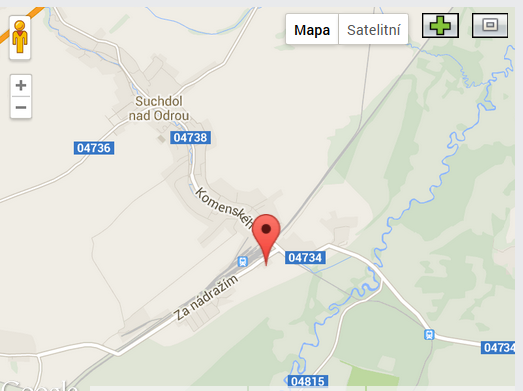 